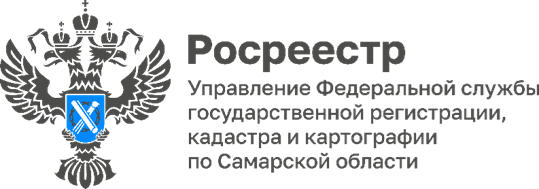 Анонс15.02.2023«Марафон» консультаций Уже завтра в Самарской области стартует «марафон» консультаций для получателей услуг Росреестра на региональных площадках МФЦ.В период с 16 по 20 февраля 2023 года на территории региона сотрудники самарского Росреестра окажут очную бесплатную юридическую помощь по вопросам государственной регистрации прав на недвижимость. «Повышение качества оказания услуг Росреестра и их доступность является приоритетом в деятельности Управления Росреестра по Самарской области. Поэтому «марафон» консультаций заявителей в офисах МФЦ – это прекрасная возможность для граждан оперативно получить помощь по вопросам, связанным с подачей документов на государственную регистрацию прав, чтобы предупредить приостановление учетно-регистрационных действий», – говорит Татьяна Титова, заместитель руководителя Управления Росреестра по Самарской области.Обратиться за правовой помощью может любой желающий без предварительной записи. С собой рекомендуем принести все имеющиеся документы.Консультирование будет проходить в определенное время на площадках МФЦ по следующим адресам:Управление Росреестра по Самарской областиМФЦАдрес МФЦДата и времяМФЦ г.о. СамараСамара, Московское шоссе, литера Д, корпус 28А17 февраля 14.00-16.00МФЦ м.р. ВолжскийСамара, ул.Дыбенко, 12 В17 февраля 14.00-16.00МФЦ г.о. ТольяттиСамарская область, г. Тольятти, ул.Мира, 8416 февраля 10.00-12.00МФЦ м.р. СтавропольскийСамарская область, г. Тольятти, ул.Карла Маркса, 33Б17 февраля 10.00-12.00МФЦ г.о. ЖигулёвскСамарская область, г. Жигулёвск, ул.Комсомольская, 31, строение 417 февраля 09.00-11.00МФЦ г.о. НовокуйбышевскСамарская область, г.Новокуйбышевск,                                                                                     ул.Свердлова, 23А  16 февраля 08.00-10.00МФЦ г.о. ОтрадныйСамарская область, г. Отрадный, ул.Ленинградская, 26,16 февраля 13.00-15.00МФЦ г.о. ЧапаевскСамарская область, г.Чапаевск, ул.Пролетарская, 5а17 февраля 15.00-17.00МФЦ м.р. БезенчукскийСамарская область, пгт. Безенчук, ул.Нефтяников, 1116 февраля 10.00-12.00МФЦ м.р. БогатовскийСамарская область, с.Богатое,                   ул.Чапаева, 14,16 февраля 15.00-17.00МФЦ м.р. БольшечерниговскийСамарская область, с.Большая Черниговка, ул.Советская, 8517 февраля 08.00-10.00МФЦ м.р. БорскийСамарская область, с. Борское, ул.Ленинградская, 3917 февраля 13.00-15.00МФЦ м.р. КинельскийСамарская область, г. Кинель, ул.Ленина, 3620 февраля 08.00-10.00МФЦ м.р. КошкинскийСамарская область, с. Кошки,         ул.Советская, 4 А20 февраля 10.00-12.00МФЦ м.р. КрасноярскийСамарская область, с. Красный Яр, ул.Тополиная, 520 февраля 13.00-15.00МФЦ м.р. НефтегорскийСамарская область, г. Нефтегорск, ул.Зеленая, 1   20 февраля 15.00-17.00МФЦ м.р. ПохвистневскийСамарская область, г. Похвистнево, ул.Лермонтова, 2а16 февраля 08.00-10.00МФЦ м.р. СергиевскийСамарская область, с. Сергиевск, ул.Ленина, 15А16 февраля 10.00-12.00МФЦ м.р. СызранскийСамарская область, Сызранский район, пос. Варламово, ул.Кооперативная, 16а16 февраля 13.00-15.00МФЦ м.р. ШигонскийСамарская область, с. Шигоны, ул.Советская, 165 А  20 февраля 15.00-17.00